Реестр потенциально опасных для пребывания людей зданий (строений), гаражей (сараев) на территории муниципального образования п. Боровский№ п/пТип объектаАдрес объектаФото объектаОписание 1СарайВо дворе ул. Островского,21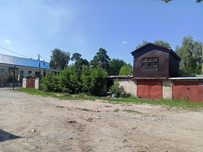 В кустах, стены внутри деревянные, обгорелые, разрушены, потолок завален2Сарай Во дворе ул. Ленинградская,15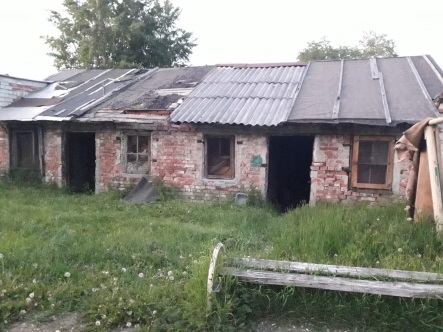 Отсутствие дверей3Гаражпо ул. Советская, за почтой (Советская 11)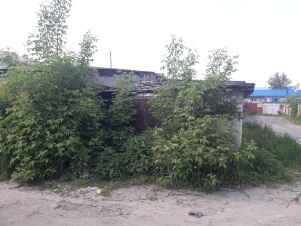 Лицевая стена слева разрушена4гаражЗа домом по ул. Мира ,10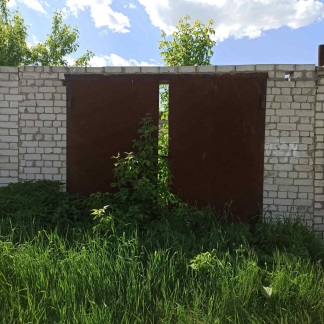 Нет крыши, в гараже растут деревья, ворота приоткрыты5гаражЗа домом по ул. Мира ,10. 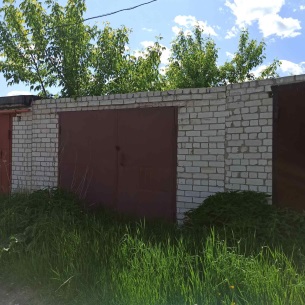 Нет крыши, в гараже растут деревья. 6гаражЗа домом по ул. Мира ,14.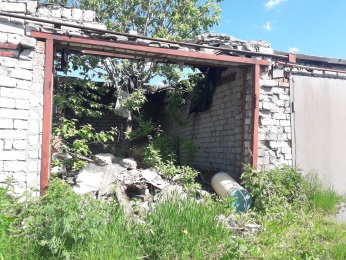 2 гаража подряд , 1 из 2 ,пол завален мусором, крыши нет, ворот нет7гаражЗа домом по ул. Мира ,14.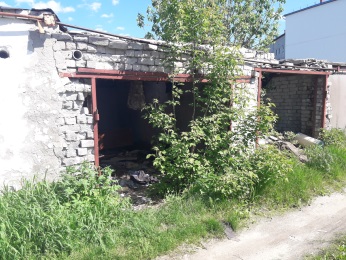 2 гаража подряд , 2 из 2. Завален мусором, крыши нет, ворот нет8гаражЗа домом по ул. Мира ,15.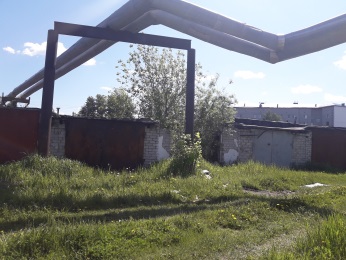 №28, без крыши, без ворот, внутри растут деревья9гаражЗа домом по ул. Мира ,17.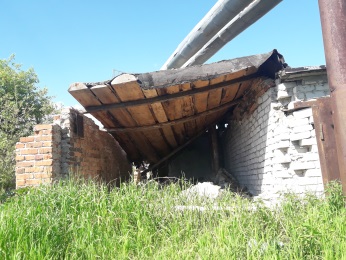 напротив №28, 3 гаража подряд, 1 из 3, под теплотрассой. Заваливается крыша, разрушается стена, ворота отсутствуют10гаражЗа домом по ул. Мира ,17.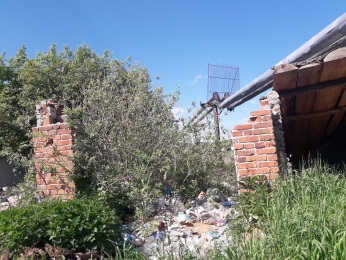 напротив №28, 3 гаража подряд, 2 из 3, под теплотрассой. Крыши нет,  стены разрушены, ворота отсутствуют, под ногами строительный и другой мусор11гаражЗа домом по ул. Мира ,17.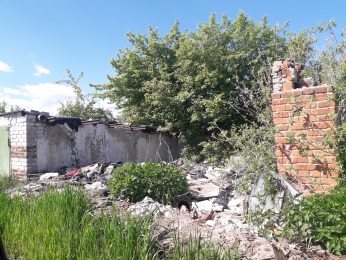 напротив №28, 3 гаража подряд, 3 из 3, под теплотрассой. Крыши нет,  стены разрушены, ворота отсутствуют, под ногами строительный и другой мусор12131415гаражиЗа домом по ул. Мира ,18.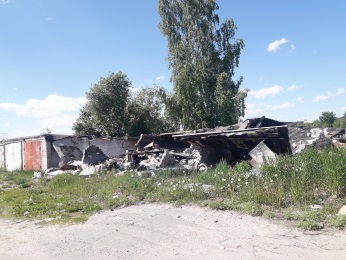 4 гаража подряд, разрушены стены, крыши, пол завален16гаражЗа домом по ул. Мира ,14.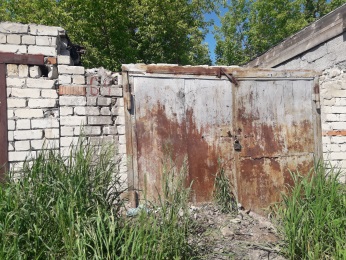 №64, крыша провалилась внутрь гаража17гаражЗа домом по ул. Мира ,14.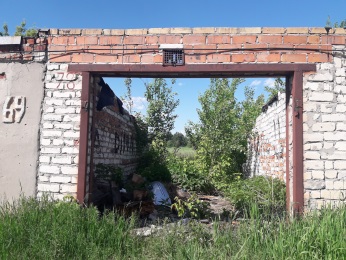 № 78, крыши нет,  стены разрушены, ворота отсутствуют, под ногами строительный и другой мусор18гаражУл. Торфяная односторонка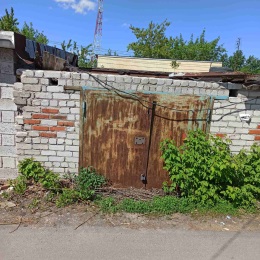 напротив жилого дома Торфяная одн. №6. Крыша заваливается внутрь гаража19гаражУл. Торфяная односторонка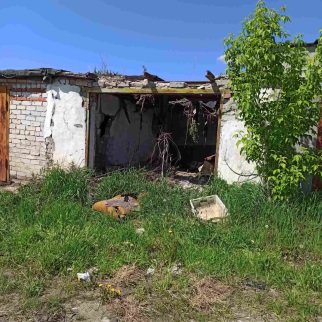 напротив жилого дома Торфяная одн. №13. Без ворот, остатки досок свисают с крыши, в стене дыра в соседний гараж20гаражУл. Торфяная 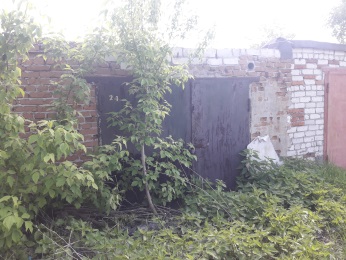 № 24, без крыши21гаражУл. Торфяная 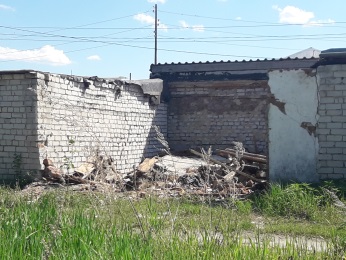 №47 (рядом №48), нет ворот и крыши. На полу доски, строительный мусор22гаражУл. Торфяная 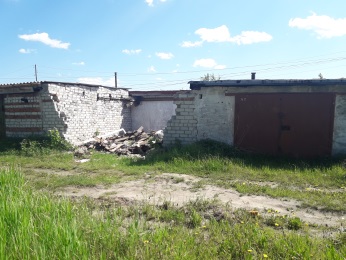 Возможно № 61, рядом с №62, напротив 6  разваленных гаражей. На полу доски, строительный мусор, лицевые стены разрушены не полностью. В гараж №62 пробита стена из гаража №612324гаражУл. Торфяная 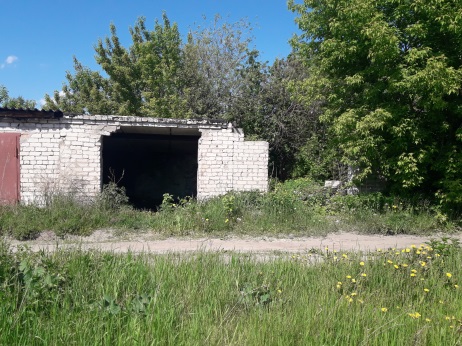 8 гаражей подряд, 1 и 2 из 8 гаражей.Нет ворот, на полу разгром, подпольная яма (бак), строительный мусор2526гаражУл. Торфяная 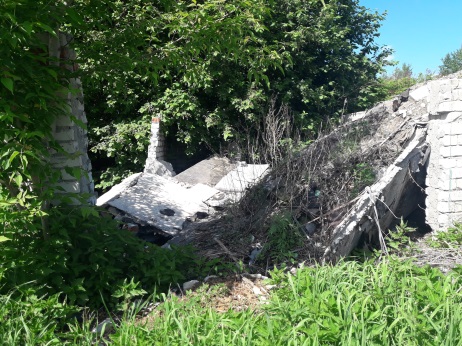 8 гаражей подряд, 3  и 4 из 8 гаражей.Нет ворот, нет стен, строительный мусор, ветки2728гаражУл. Торфяная 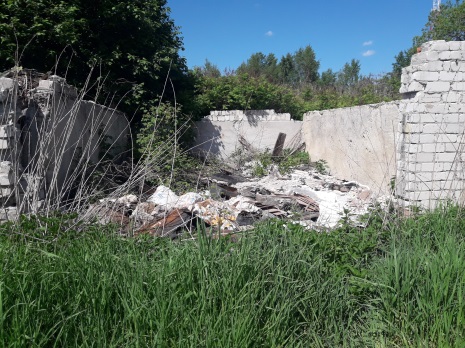 8 гаражей подряд, 5 и 6  из 8 гаражей.Нет ворот, на полу разгром, строительный мусор, стены разрушены2930гаражУл. Торфяная 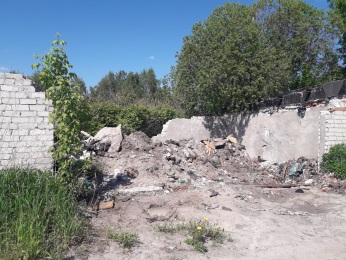 8 гаражей подряд, 7 и 8 из 8 гаражей.Нет ворот, на полу разгром, строительный мусор, стены разрушены31гаражУл. Торфяная 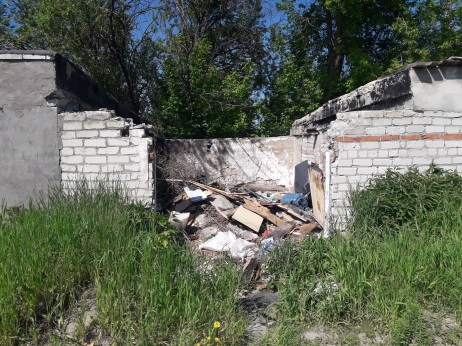 Следующий гараж после 8 разрушенных.Нет ворот, нет крыши, на полу разгром, строительный мусор, стены разрушены32гаражУл. Торфяная 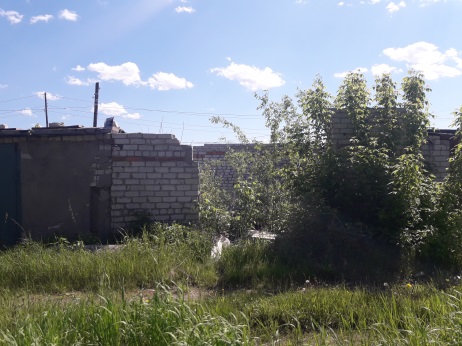 Напротив гараж в кустах, перед №61 и №62, левее33гаражУл. Торфяная 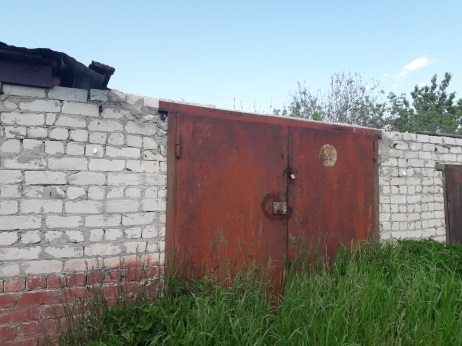 № 126, без крыши34гаражГаражный кооператив «Радужный», ул. Новоселов ,1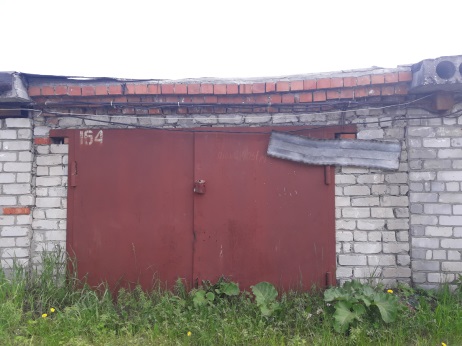 №164, крыша провалилась35гаражГаражный кооператив «Радужный», ул. Новоселов ,1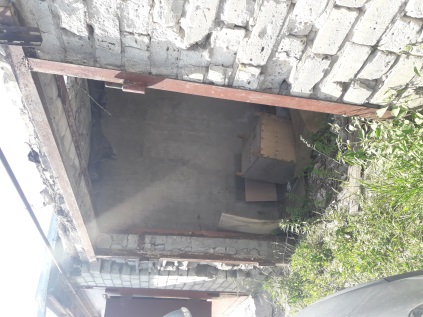 №36, без ворот, внутри мусор3637гаражГаражный кооператив «Радужный», ул. Новоселов ,1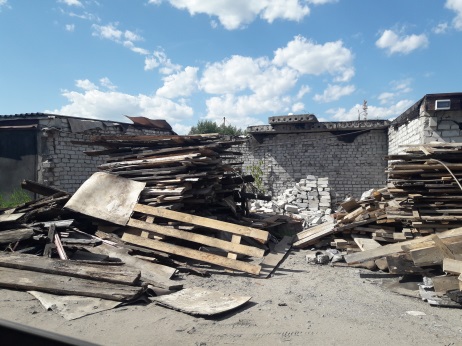 2 гаража разрушены (напротив №249)38гаражГаражный кооператив «Радужный», ул. Новоселов ,1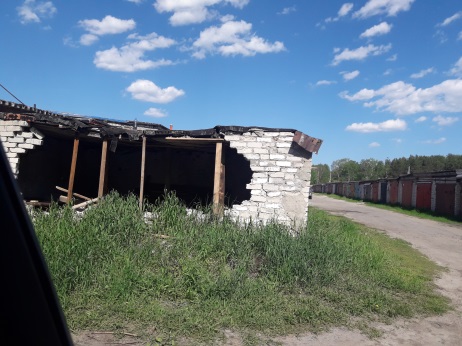 Без  боковой стены, потолок возможно завалится, напротив гараж №41239гаражГаражный кооператив «Радужный», ул. Новоселов ,1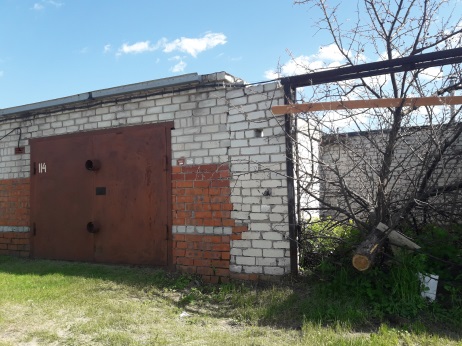 №113, без стен, без крыши, дерево внутри сухое40гаражГаражный кооператив «Радужный», ул. Новоселов ,1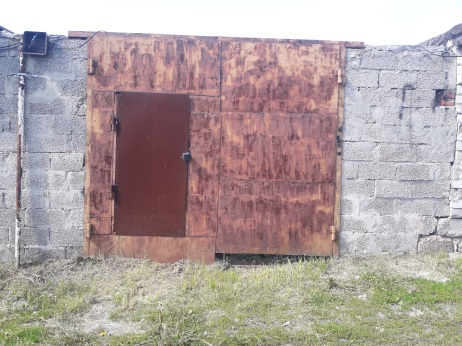 Без крыши, напротив №10641гаражГаражный кооператив «Радужный», ул. Новоселов ,1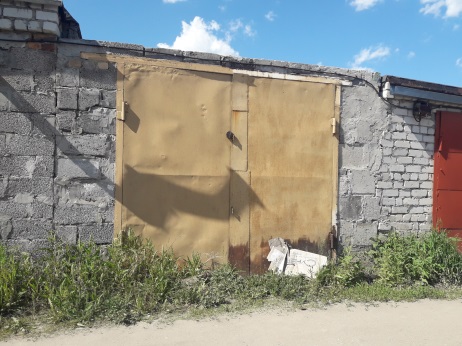 № 228,Без крыши, рядом слева гараж с желтыми воротами4243гаражиГаражный кооператив «Радужный», ул. Новоселов ,1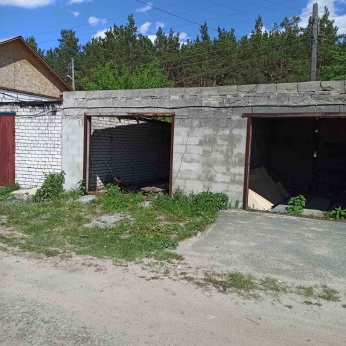 2 гаража без ворот и без крыши